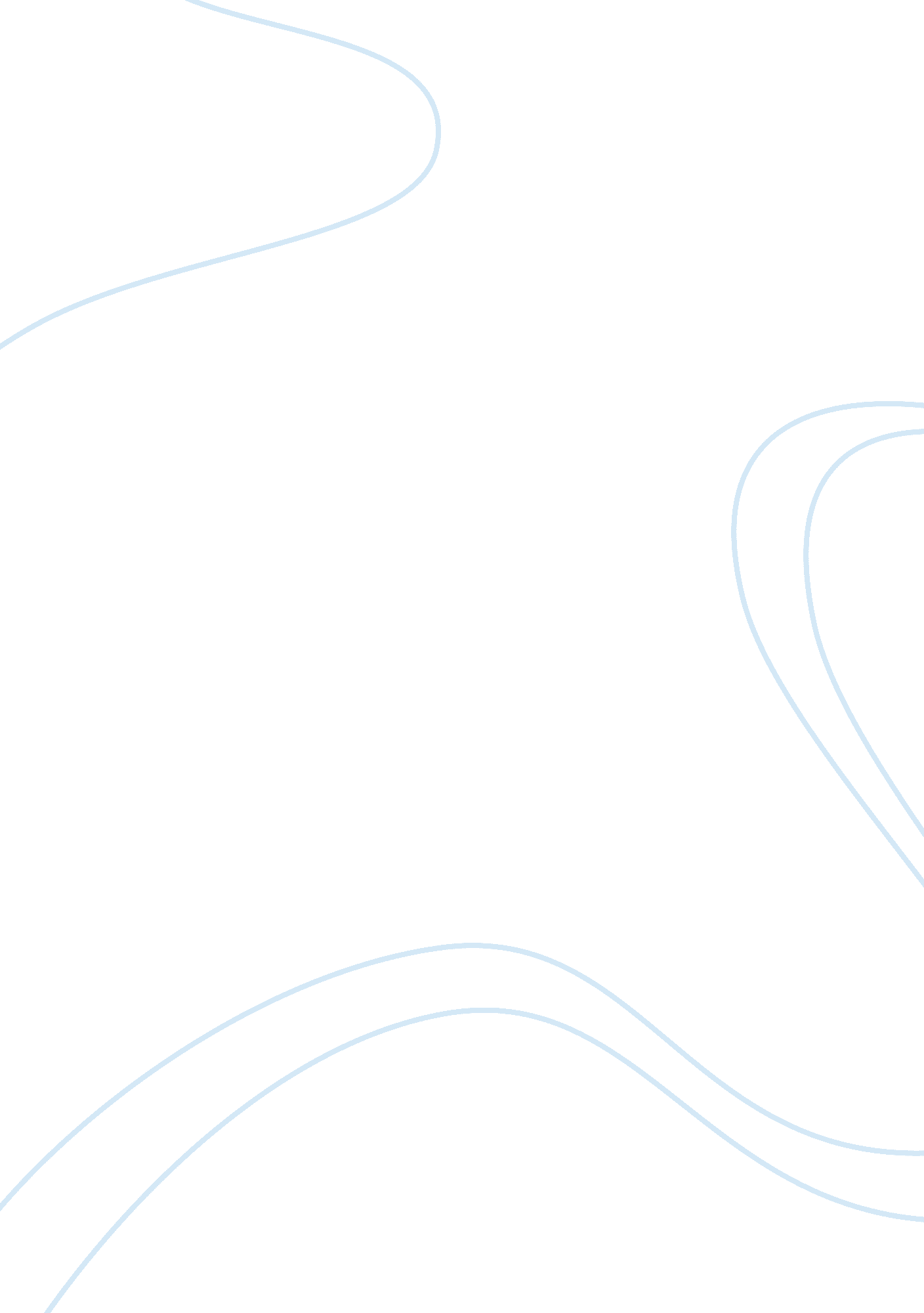 Mother of the civil rights movement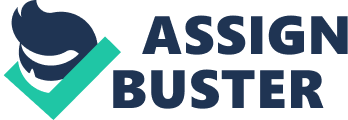 The Mother of the Civil Rights Movement Rosa Parks is one of the most famous people in the history of the American Civil Rights movement, for her refusal to move to the back of the bus, on December 1, 1955. Although her moment of protest was not a planned event, it certainly proved to be a momentous one. The nature of Rosa Park’s protest, the response of the authorities of Montgomery, the tactics adopted by the civil rights leaders in Montgomery, and the role eventually played by Federal authority, were all aspects of this particular situation that were to be repeated again and again in the struggle for equality of race.. Rosa Park’s thesis and view on civil rights, how she contributed to creating them, also the boycott, and her life story. At the age of 42, when she boldly defied Jim Crow laws by refusing to give up her seat to a white rider on a segregated bus in 1955. The act catalyzed the historic 381-day Montgomery bus boycott and stirred the nation’s conscience. Yet Parks has a more complex personality than is suggested by her shy, soft-spoken public persona, Brinkley reveals. Despite a humble, fatherless childhood in rural Alabama, she quickly distinguished herself as a tireless worker with the local NAACP, devoting her energies to area youth groups, recording the problems of victims of hate crimes and participating in the organization’s major state conferences. Brinkley (The Unfinished Presidency, etc.) pinpoints the origins of Parks’s strength and strong social commitment as he details the legalized segregation that tainted every aspect of Southern life. His short, compelling scenes rivet the reader, although some merely expand on previously disclosed events, such as the wave of jealousy and backbiting among Parks’s peers, her resurgence in Detroit politics as an aide to Representative John Conyers and the savage beating and robbery that almost took her life in 1994. 